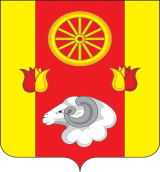 АДМИНИСТРАЦИЯ КИЕВСКОГОСЕЛЬСКОГО ПОСЕЛЕНИЯПОСТАНОВЛЕНИЕ18.02.2019г.                                                   № 16                                                 с.КиевкаО внесении изменений в постановление Администрации Киевского сельского поселения от 06.04.2018г. № 37«Об утверждении стандартов осуществления внутреннего муниципального финансового контроля Администрацией Киевского сельского поселения»           В целях приведения нормативных правовых актов Администрации Киевского сельского поселения в соответствие с действующим законодательством,       ПОСТАНОВЛЯЮ:            1. Внести в постановление Администрации Киевского сельского поселении от 06.04.2018г. № 37«Об утверждении стандартов осуществления внутреннего муниципального финансового контроля Администрацией Киевского сельского поселения» следующие изменения:1.1 В приложении к постановлению Администрации Киевского сельского поселении от 06.04.2018г. № 37 пункт 3.5 изложить в следующей редакции:3.5. Определение состава участников контрольной группы должно проводиться таким образом, чтобы исключалось возникновение конфликта интересов, ситуации, когда личная заинтересованность участника может повлиять на исполнение им должностных обязанностей в процессе проведения контрольного мероприятия. В случае возникновения конфликта интересов участники контрольной группы, привлекаемые к проверке, обязаны информировать об этом руководство контролирующего органа, а также главу администрации Киевского сельского поселения в письменной форме.В контрольном мероприятии не имеют права принимать участие сотрудники, состоящие в родственной связи с руководством объекта контрольного мероприятия, о чем они обязаны заявить на этапе подготовки контрольного мероприятия. К участию в контрольном мероприятии запрещается привлекать сотрудника Администрации Киевского сельского поселения, если он в проверяемом периоде был штатным сотрудником объекта контрольного мероприятия.2. Настоящее постановление подлежит размещению на официальном сайте Администрации Киевского сельского поселения.3. Контроль за исполнением настоящего постановления возложить на начальника сектора экономики и финансов А.А. Макарову.Глава АдминистрацииКиевского сельского поселения                                                          Г.Г. Головченко